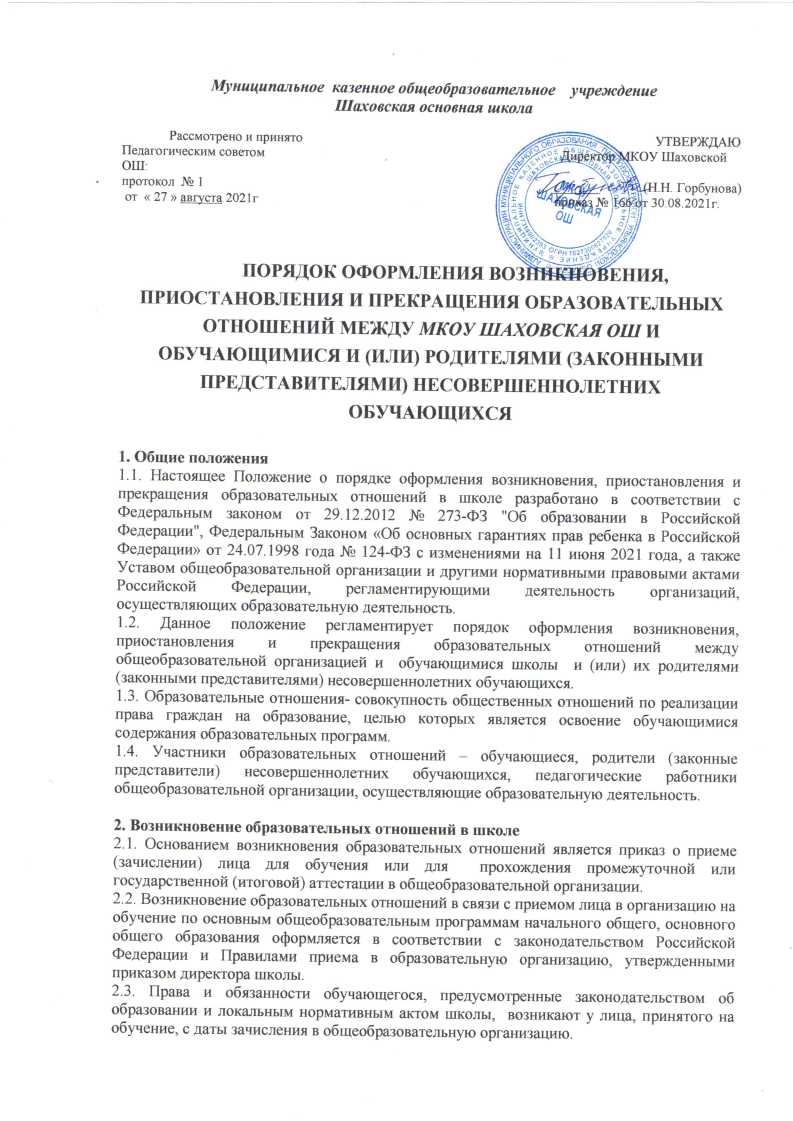 2.4. При приеме в общеобразовательную организацию директор обязан ознакомить принятых на обучение и родителей (законных представителей) с Уставом, лицензией на право ведения образовательной деятельности, со свидетельством о государственной аккредитации общеобразовательной организации, основными образовательными программами, реализуемыми в школе и другими документами, регламентирующими организацию образовательных отношений.  3. Договор об образовании3.1. Между общеобразовательной организацией в лице директора (либо лице, его замещающем) и лицом, зачисляемым на обучение или родителями (законными представителями) несовершеннолетнего обучающегося может заключаться договор об образовании. В обязательно порядке договор об образовании заключается при приеме на обучение за счет средств физического и (или) юридического лица (далее – договор об оказании платных образовательных услуг). Заключение договора об образовании (Договора об оказании платных образовательных услуг) предшествует изданию приказа о приеме (зачислении) лица для обучения или для прохождения промежуточной или государственной (итоговой) аттестации в общеобразовательной организации.3.2. Договор об образовании (договор об оказании платных образовательных услуг) заключается в письменной форме в двух экземплярах, один из которых находится в школе, другой передается лицу, зачисляемому на обучение (родителям (законным представителям) несовершеннолетнего лица). 3.3. В договоре об образовании указываются основные характеристики предоставляемого образования (образовательной услуги), в том числе вид, уровень и (или) направленность дополнительной образовательной программы (часть образовательной программы определенного уровня, вида и направленности), форма получения образования и форма обучения, срок освоения образовательной программы (продолжительность обучения), права, обязанности и ответственность сторон.      3.4. В договоре об оказании платных образовательных услуг указываются полная стоимость платных образовательных услуг и порядок их оплаты. Увеличение стоимости платных образовательных услуг после заключения такого договора не допускается.3.5. Сведения, указанные в договоре об оказании платных образовательных услуг, должны соответствовать информации, размещенной на официальном сайте общеобразовательной организации в сети Интернет на дату заключения договора.3.6. Договор об образовании не может содержать условий, ограничивающих права или снижающих уровень гарантий обучающихся, по сравнению с установленными законодательством об образовании.Если условия, ограничивающие права поступающих и обучающихся или снижающие уровень предоставления им гарантий, включены в договор, то такие условия не подлежат применению.3.7. В договоре указывается срок его действия.3.8. Ответственность за неисполнение или ненадлежащее исполнение обязательств по договору стороны несут в порядке, установленном действующим законодательством.3.9. Форма договора об образовании устанавливается общеобразовательной организацией.4. Прием на обучение в общеобразовательную организацию4.1. Прием на обучение в школу регламентируется Правилами приема граждан на обучение по образовательным программам начального общего, основного общего образования в общеобразовательной организации.4.2. Прием на обучение за счет средств физического и (или) юридического лица в общеобразовательной организации регламентируется Положением об оказании платных образовательных услуг в школе.5. Изменение образовательных отношений5.1. Образовательные отношения изменяются в случае изменения условий получения обучающимися образования по конкретной основной или дополнительной образовательной программе, повлекшего за собой изменение взаимных прав и обязанностей обучающегося и общеобразовательной организации.5.2. Образовательные отношения могут быть изменены как по инициативе обучающегося (родителей (законных представителей) несовершеннолетнего обучающегося) по его заявлению в письменной форме, так и по инициативе общеобразовательной организации.5.3. Решение об изменении формы получения образования или формы обучения до получения ими основного общего образования детей-сирот и детей, оставшихся без попечения родителей, принимается с согласия органа опеки и попечительства.5.4. Основанием для изменения образовательных отношений является приказ, изданный директором школы или уполномоченным им лицом.5.5. Если с обучающимся (родителями (законными представителями) обучающегося) заключен договор об образовании, приказ издается на основании внесения соответствующих изменений в такой договор.Изменения, внесенные в договор, вступают в силу после издания приказа директора школы об изменении образовательных отношений или с иной указанной в нем даты.6. Приостановление образовательных отношений6.1. Образовательные отношения могут быть приостановлены в случае отсутствия обучающегося на учебных занятиях по следующим причинам:продолжительная болезнь;длительное медицинское обслуживание;иные семейные обстоятельства.6.2. Приостановление образовательных отношений, осуществляется по письменному заявлению обучающегося (родителей (законных представителей) несовершеннолетнего обучающегося). Форма заявления о приостановлении образовательных отношений разрабатывается в общеобразовательной организации (Приложение 1) и размещается на официальном сайте школы в сети «Интернет». Приостановление образовательных отношений оформляется приказом директора школы.7. Прекращение образовательных отношений7.1. Образовательные отношения между общеобразовательной организацией и обучающимися и (или) их родителями (законными представителями) несовершеннолетнего могут быть прекращены в связи с получением образования (завершением обучения).7.2. Образовательные отношения могут быть прекращены досрочно: по инициативе обучающегося или родителей (законных представителей) несовершеннолетнего обучающегося, в случае перевода обучающегося для продолжения освоения образовательной программы в другую организацию, осуществляющую образовательную деятельность;По инициативе организации, осуществляющей образовательную деятельность, в случае применения к обучающемуся, достигшему возраста 15 лет, отчисления как меры дисциплинарного взыскания, а также, в случае невыполнения обучающимся по профессиональной образовательной программе обязанностей по добросовестному освоению такой образовательной программы и выполнению учебного плана, а также в случае установления нарушения порядка приема в школу, повлекшего по вине обучающегося его не законное зачисление в общеобразовательную организацию;по обстоятельствам, не зависящим от воли обучающегося или родителей (законных представителей) несовершеннолетнего обучающегося и школы, в том числе, в случае ликвидации организации, осуществляющей образовательную деятельность.7.3. Досрочное  прекращение образовательных  отношений по инициативе обучающегося или родителей (законных представителей) несовершеннолетнего обучающегося не влечет возникновение каких-либо дополнительных, в том числе материальных, обязательств обучающегося перед образовательной организацией.7.4. Основанием для прекращения образовательных отношений является приказ об отчислении обучающегося из школы. Права и обязанности обучающегося, предусмотренные законодательством об образовании и локальным актом общеобразовательной организации, прекращаются с даты его отчисления из школы7.5. Права т обязанности обучающегося, предусмотренные законодательством об образовании и локальными нормативными актами школы, прекращаются с даты его отчисления.7.6. Решение об отчислении детей- сирот и детей, оставшихся без попечения родителей, принимается с согласия комиссии по делам несовершеннолетних и защите их прав и органа опеки и попечительства.7.7. При досрочном прекращении образовательных отношений образовательная организация в трехдневный срок после издания приказа об отчислении обучающегося выдает справку об обучении или о периоде обучения в следующих случаях:  не прошедшим государственную (итоговую) аттестацию или получившим на итоговой аттестации неудовлетворительные результаты – справку установленного образца; освоившим часть образовательной программы и (или) отчисленным из школы – справку о текущей успеваемости.7.8.  Если с обучающимся (родителями (законными представителями) несовершеннолетнего обучающегося) заключен договор об оказании платных образовательных услуг, при досрочном прекращении образовательных отношений такой договор расторгается на основании приказ об отчислении обучающегося из школы.7.9. Основания и порядок отчисления обучающегося из школы регламентируется Положением о порядке и основаниях перевода, отчисления и восстановления обучающегося в общеобразовательной организации.7.10. В случае прекращения деятельности общеобразовательной организации, а также в случае аннулирования у нее лицензии на право осуществления образовательной деятельности, лишения государственной аккредитации, истечения срока действия свидетельства о государственной аккредитации учредитель (учредители) такой образовательной организации обеспечивает перевод обучающихся с согласия обучающихся (родителей (законных представителей) несовершеннолетних обучающихся) в другие образовательные организации, реализующие соответствующие образовательные программы.8. Заключительные положения8.1. Настоящее Положение о порядке оформления возникновения, приостановления и прекращения образовательных отношений между образовательной организацией и обучающимися и (или) их родителями (законными представителями) является локальным нормативным актом, принимается на Педагогическом совете школы и утверждается (либо вводится в действие) приказом директора организации, осуществляющей образовательную деятельность.8.2. Все изменения и дополнения, вносимые в настоящее Положение, оформляются в письменной форме в соответствии действующим законодательством Российской Федерации.8.3. Положение о порядке оформления возникновения, приостановления и прекращения образовательных отношений принимается на неопределенный срок.Изменения и дополнения к Положению принимаются в порядке, предусмотренном п. 8.1. настоящего Положения.8.4. После принятия Положения (или изменений и дополнений отдельных пунктов и разделов) в новой редакции предыдущая редакция автоматически утрачивает силу. 